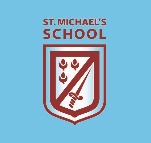 Key Stage 2 Curriculum Plan 2020/21YEAR 5Curriculum DriversCurriculum DriversCurriculum DriversCurriculum DriversSpiritualityEnquiryKnowledge of the WorldPossibilitiesTerm 1Term 2Term 2Term 3Term 4Term 5Term 5Term 6Main TopicNorth AmericaNorth AmericaNorth AmericaSpaceAncient EgyptiansThe Galapagos IslandsThe Galapagos IslandsAncient MayansWhole school EnrichmentPumpkin SoupBlack History monthPumpkin SoupBlack History monthPumpkin SoupBlack History monthScience WeekScience WeekRoyal AscotRoyal AscotRoyal AscotStarting QuestionWho owns this land?Who owns this land?Who owns this land?Can you live on the Moon?How do you build pyramids?Are they dragons?Are they dragons?Would you want to be a Mayan Slave?Main Subject DriversHistory and GeographyHistory and GeographyHistory and GeographyScienceHistory and Geography Science and GeographyScience and GeographyHistory Visits and visitorstbcLegolandpantoLegolandpantoLegolandpantoPlanetarium Theatre companyResidentialBirds of preyResidentialBirds of preyChocolateGurdwara Entry point/Hook	Who lives there?Teepees	Who lives there?Teepees	Who lives there?TeepeesRocket launchCan you move this stone?  Are they dragons?Are they dragons?Making hot chocolate on a fireFinaleThanks giving Led Harvest celebrationThanks giving Led Harvest celebrationThanks giving Led Harvest celebrationClass assemblyPresentation Class assemblyClass assemblyClass celebrationBrain buildersResearch your own choice of state Famous AmericansResearch your own choice of state Famous AmericansScience basedChristmas themedBiography of a scientist linked to space, e.g. Sally Ride, Helen Sharman, Roberta BindarDesign your own planetMake your own pyramidTopic basedBioblitz / Life cycle of an animal of your choice.hatsBioblitz / Life cycle of an animal of your choice.hatsDesign your own chocolate bar and packaging.transitionMathematicsWhite Rose programme of study White Rose programme of study White Rose programme of study White Rose programme of study White Rose programme of study White Rose programme of study White Rose programme of study White Rose programme of study ScienceForcesForcesMaterials: irreversible & reversible changesEarth and SpaceMaterialsLiving things and their habitats: Changes as humans develop to old ageLiving things and their habitats: Changes as humans develop to old ageLiving things and their habitats: Changes as humans develop to old ageCommunicationEngage in meaningful discussions in all areas of the curriculum.Listen to and learn a wide range of subject specific vocabulary.Through reading identify vocabulary that enriches and enlivens stories.Speak to small and larger audiences at frequent intervals.Practise and rehearse sentences and stories, gaining feedback on the overall effect and use of standard English.Listen to and tell stories often so as to internalise the structure.Debate issues and formulate well- constructed points.Engage in meaningful discussions in all areas of the curriculum.Listen to and learn a wide range of subject specific vocabulary.Through reading identify vocabulary that enriches and enlivens stories.Speak to small and larger audiences at frequent intervals.Practise and rehearse sentences and stories, gaining feedback on the overall effect and use of standard English.Listen to and tell stories often so as to internalise the structure.Debate issues and formulate well- constructed points.Engage in meaningful discussions in all areas of the curriculum.Listen to and learn a wide range of subject specific vocabulary.Through reading identify vocabulary that enriches and enlivens stories.Speak to small and larger audiences at frequent intervals.Practise and rehearse sentences and stories, gaining feedback on the overall effect and use of standard English.Listen to and tell stories often so as to internalise the structure.Debate issues and formulate well- constructed points.Engage in meaningful discussions in all areas of the curriculum.Listen to and learn a wide range of subject specific vocabulary.Through reading identify vocabulary that enriches and enlivens stories.Speak to small and larger audiences at frequent intervals.Practise and rehearse sentences and stories, gaining feedback on the overall effect and use of standard English.Listen to and tell stories often so as to internalise the structure.Debate issues and formulate well- constructed points.Engage in meaningful discussions in all areas of the curriculum.Listen to and learn a wide range of subject specific vocabulary.Through reading identify vocabulary that enriches and enlivens stories.Speak to small and larger audiences at frequent intervals.Practise and rehearse sentences and stories, gaining feedback on the overall effect and use of standard English.Listen to and tell stories often so as to internalise the structure.Debate issues and formulate well- constructed points.Engage in meaningful discussions in all areas of the curriculum.Listen to and learn a wide range of subject specific vocabulary.Through reading identify vocabulary that enriches and enlivens stories.Speak to small and larger audiences at frequent intervals.Practise and rehearse sentences and stories, gaining feedback on the overall effect and use of standard English.Listen to and tell stories often so as to internalise the structure.Debate issues and formulate well- constructed points.Engage in meaningful discussions in all areas of the curriculum.Listen to and learn a wide range of subject specific vocabulary.Through reading identify vocabulary that enriches and enlivens stories.Speak to small and larger audiences at frequent intervals.Practise and rehearse sentences and stories, gaining feedback on the overall effect and use of standard English.Listen to and tell stories often so as to internalise the structure.Debate issues and formulate well- constructed points.Engage in meaningful discussions in all areas of the curriculum.Listen to and learn a wide range of subject specific vocabulary.Through reading identify vocabulary that enriches and enlivens stories.Speak to small and larger audiences at frequent intervals.Practise and rehearse sentences and stories, gaining feedback on the overall effect and use of standard English.Listen to and tell stories often so as to internalise the structure.Debate issues and formulate well- constructed points.ReadingIn Key Stage 2 the children will continue to have the opportunity to read words accurately and understand texts.In Key Stage 2 the children will continue to have the opportunity to read words accurately and understand texts.In Key Stage 2 the children will continue to have the opportunity to read words accurately and understand texts.In Key Stage 2 the children will continue to have the opportunity to read words accurately and understand texts.In Key Stage 2 the children will continue to have the opportunity to read words accurately and understand texts.In Key Stage 2 the children will continue to have the opportunity to read words accurately and understand texts.In Key Stage 2 the children will continue to have the opportunity to read words accurately and understand texts.In Key Stage 2 the children will continue to have the opportunity to read words accurately and understand texts.ReadingThe children will deepen their knowledge, skills and understanding to develop as effective readers. They will achieve this through opportunities to:• Read and listen to a wide range of styles of text, including fairy stories, myths and
legends.
• Listen to and discuss a wide range of texts.
• Learn poetry by heart.
• Increase familiarity with a wide range of books, including myths and legends,
traditional stories, modern fiction, classic British fiction and books from other
cultures.
• Take part in conversations about books.
• Learn a wide range of poetry by heart.
• Use the school and community libraries.
• Look at classification systems.
• Look at books with a different alphabet to English.
• Read and listen to whole books.The children will deepen their knowledge, skills and understanding to develop as effective readers. They will achieve this through opportunities to:• Read and listen to a wide range of styles of text, including fairy stories, myths and
legends.
• Listen to and discuss a wide range of texts.
• Learn poetry by heart.
• Increase familiarity with a wide range of books, including myths and legends,
traditional stories, modern fiction, classic British fiction and books from other
cultures.
• Take part in conversations about books.
• Learn a wide range of poetry by heart.
• Use the school and community libraries.
• Look at classification systems.
• Look at books with a different alphabet to English.
• Read and listen to whole books.The children will deepen their knowledge, skills and understanding to develop as effective readers. They will achieve this through opportunities to:• Read and listen to a wide range of styles of text, including fairy stories, myths and
legends.
• Listen to and discuss a wide range of texts.
• Learn poetry by heart.
• Increase familiarity with a wide range of books, including myths and legends,
traditional stories, modern fiction, classic British fiction and books from other
cultures.
• Take part in conversations about books.
• Learn a wide range of poetry by heart.
• Use the school and community libraries.
• Look at classification systems.
• Look at books with a different alphabet to English.
• Read and listen to whole books.The children will deepen their knowledge, skills and understanding to develop as effective readers. They will achieve this through opportunities to:• Read and listen to a wide range of styles of text, including fairy stories, myths and
legends.
• Listen to and discuss a wide range of texts.
• Learn poetry by heart.
• Increase familiarity with a wide range of books, including myths and legends,
traditional stories, modern fiction, classic British fiction and books from other
cultures.
• Take part in conversations about books.
• Learn a wide range of poetry by heart.
• Use the school and community libraries.
• Look at classification systems.
• Look at books with a different alphabet to English.
• Read and listen to whole books.The children will deepen their knowledge, skills and understanding to develop as effective readers. They will achieve this through opportunities to:• Read and listen to a wide range of styles of text, including fairy stories, myths and
legends.
• Listen to and discuss a wide range of texts.
• Learn poetry by heart.
• Increase familiarity with a wide range of books, including myths and legends,
traditional stories, modern fiction, classic British fiction and books from other
cultures.
• Take part in conversations about books.
• Learn a wide range of poetry by heart.
• Use the school and community libraries.
• Look at classification systems.
• Look at books with a different alphabet to English.
• Read and listen to whole books.The children will deepen their knowledge, skills and understanding to develop as effective readers. They will achieve this through opportunities to:• Read and listen to a wide range of styles of text, including fairy stories, myths and
legends.
• Listen to and discuss a wide range of texts.
• Learn poetry by heart.
• Increase familiarity with a wide range of books, including myths and legends,
traditional stories, modern fiction, classic British fiction and books from other
cultures.
• Take part in conversations about books.
• Learn a wide range of poetry by heart.
• Use the school and community libraries.
• Look at classification systems.
• Look at books with a different alphabet to English.
• Read and listen to whole books.The children will deepen their knowledge, skills and understanding to develop as effective readers. They will achieve this through opportunities to:• Read and listen to a wide range of styles of text, including fairy stories, myths and
legends.
• Listen to and discuss a wide range of texts.
• Learn poetry by heart.
• Increase familiarity with a wide range of books, including myths and legends,
traditional stories, modern fiction, classic British fiction and books from other
cultures.
• Take part in conversations about books.
• Learn a wide range of poetry by heart.
• Use the school and community libraries.
• Look at classification systems.
• Look at books with a different alphabet to English.
• Read and listen to whole books.The children will deepen their knowledge, skills and understanding to develop as effective readers. They will achieve this through opportunities to:• Read and listen to a wide range of styles of text, including fairy stories, myths and
legends.
• Listen to and discuss a wide range of texts.
• Learn poetry by heart.
• Increase familiarity with a wide range of books, including myths and legends,
traditional stories, modern fiction, classic British fiction and books from other
cultures.
• Take part in conversations about books.
• Learn a wide range of poetry by heart.
• Use the school and community libraries.
• Look at classification systems.
• Look at books with a different alphabet to English.
• Read and listen to whole books.WritingIn Key Stage 2 children will write: about personal experiences, real events, poetry and for different purposes (which are all statutory at KS2)Throughout Key Stage 1, through all curriculum areas and across both years, children will have the opportunity to write:In Key Stage 2 children will write: about personal experiences, real events, poetry and for different purposes (which are all statutory at KS2)Throughout Key Stage 1, through all curriculum areas and across both years, children will have the opportunity to write:In Key Stage 2 children will write: about personal experiences, real events, poetry and for different purposes (which are all statutory at KS2)Throughout Key Stage 1, through all curriculum areas and across both years, children will have the opportunity to write:In Key Stage 2 children will write: about personal experiences, real events, poetry and for different purposes (which are all statutory at KS2)Throughout Key Stage 1, through all curriculum areas and across both years, children will have the opportunity to write:In Key Stage 2 children will write: about personal experiences, real events, poetry and for different purposes (which are all statutory at KS2)Throughout Key Stage 1, through all curriculum areas and across both years, children will have the opportunity to write:In Key Stage 2 children will write: about personal experiences, real events, poetry and for different purposes (which are all statutory at KS2)Throughout Key Stage 1, through all curriculum areas and across both years, children will have the opportunity to write:In Key Stage 2 children will write: about personal experiences, real events, poetry and for different purposes (which are all statutory at KS2)Throughout Key Stage 1, through all curriculum areas and across both years, children will have the opportunity to write:In Key Stage 2 children will write: about personal experiences, real events, poetry and for different purposes (which are all statutory at KS2)Throughout Key Stage 1, through all curriculum areas and across both years, children will have the opportunity to write:WritingNarrativeWrite stories set in places pupils have beenWrite stories that contain mythical, legendary or historical characters or events.Write stories of adventure.Write stories of mystery and suspense.Write lettersWrite playsWrite stories, letters, scripts and fictional biographies inspired by reading across the curriculumNarrativeWrite stories set in places pupils have beenWrite stories that contain mythical, legendary or historical characters or events.Write stories of adventure.Write stories of mystery and suspense.Write lettersWrite playsWrite stories, letters, scripts and fictional biographies inspired by reading across the curriculumNarrativeWrite stories set in places pupils have beenWrite stories that contain mythical, legendary or historical characters or events.Write stories of adventure.Write stories of mystery and suspense.Write lettersWrite playsWrite stories, letters, scripts and fictional biographies inspired by reading across the curriculumNon Fiction Write instructionsWrite recountsWrite persuasivelyWrite explanationsWrite non-chronological reportsWrite biographiesWrite in a journalistic styleWrite argumentsWrite formallyNon Fiction Write instructionsWrite recountsWrite persuasivelyWrite explanationsWrite non-chronological reportsWrite biographiesWrite in a journalistic styleWrite argumentsWrite formallyPoetryLearn by heart and perform a significant poem(s)Write poems that convey an image (simile, word play, rhyme and metaphor)PoetryLearn by heart and perform a significant poem(s)Write poems that convey an image (simile, word play, rhyme and metaphor)PoetryLearn by heart and perform a significant poem(s)Write poems that convey an image (simile, word play, rhyme and metaphor)Computing(Purple mash)CodingOnline SafetyCodingOnline SafetyCodingOnline SafetySpreadsheetsDatabasesSpreadsheetsDatabasesGame Creator3D modellingConcept mapsGame Creator3D modellingConcept mapsGame Creator3D modellingConcept mapsHistoryTimelines . Presidents, racism, slaveryTimelines . Presidents, racism, slaveryTimelines . Presidents, racism, slaveryThe space race and its impact on technology Ancient EgyptWho found the Galapagos Islands?Ancient MayaAncient MayaGeographyNorth America Inc. mountains, rivers and population.North America Inc. mountains, rivers and population.North America Inc. mountains, rivers and population.Earth from SpaceEgypt Inc. riversSouth America /BiomesInc. volcanoes, populations and trade links.South America /BiomesInc. volcanoes, populations and trade links.South America /BiomesInc. volcanoes, populations and trade links.MusicP BonesCanada SongP BonesCanada SongP BonesCanada SongP BonesGround Control to Major TomWalk like an ancient EgyptianP BonesGround Control to Major TomWalk like an ancient EgyptianP BonesThe Mayan SongP BonesThe Mayan SongP BonesThe Mayan SongPhysical Education	BasketballLine Dance 	BasketballLine Dance BaseballDanceTag RugbygymnasticsHockeygymnasticsAthleticsAthleticsTennisArtGeorgia O’KeefeGeorgia O’KeefeGeorgia O’KeefePrinting HieroglyphicsFrida KahloDesign TechnologyAnd Food for LifeBridgesDream catchersPancakesThanksgiving / Langar	Christmas DecorationBridgesDream catchersPancakesThanksgiving / Langar	Christmas DecorationBridgesDream catchersPancakesThanksgiving / Langar	Christmas DecorationMake boatsTortillas and ingredientsTortillas and ingredientsReligious EducationHow Sikhs show commitmentHow Sikhs show commitmentChristmasSikh storiesEasterHinduism: Kharma, samsara and mokshaHinduism: Kharma, samsara and mokshaHow Christians show commitment to God?GudawaraFrench Salut!Salut!Salut!Salut!Salut!Salut!Salut!Salut!